Dieses Formular soll für Einreichungen bei österreichischen Ethikkommissionen verwendet werden.
Es setzt sich aus einem allgemeinen Teil A - Angaben zur Studie und zum Sponsor -
und aus einem speziellen Teil B - Angaben zu der/den einzelnen Prüfstelle(n) - zusammen.
Bei Einreichungen für mehrere Zentren (Prüfer/innen) muss nur der Teil B an das jeweilige Zentrum angepasst werden.ANTRAG AUF BEURTEILUNG EINES KLINISCHEN FORSCHUNGSPROJEKTESfür folgende Prüfer/innen bei folgenden österreichischen Ethikkommissionen:► Bitte alle Ethikkommissionen eintragen, an die der Antrag gesendet wird (Kurzbezeichnung!) ◄► Im Falle einer multizentrischen Arzneimittelstudie ist die Leitethikkommission als erste anzuführen! ◄Teil A1.	Allgemeines:1.1	Projekttitel:	     1.2	Protokollnummer/-bezeichnung:	     	1.2.1 EudraCT-Nr.:	     1.3	Datum des Protokolls:	     	1.3.1 ISRCTN-Nr.:	     1.4	Daten der beiliegenden Amendments:	1.4.1 Nr.	     	1.4.2 Datum:	     1.4.3 Nr.	     	1.4.4 Datum:	     1.4.5 Nr.	     	1.4.6 Datum:	     1.5	Sponsor / RechnungsempfängerIn (Kontaktperson in der Buchhaltung):	Sponsor	RechnungsempfängerIn1.5.1 Name:	     	     1.5.2 Adresse:	     	     1.5.3 Kontaktperson:	     	     1.5.4 Telefon:	     	     1.5.5 FAX:	     	     1.5.6 e-mail:	     	     1.5.7 UID-Nummer		     		(wenn nicht gleich wie „Sponsor“)2.	Eckdaten der Studie2.1 Art des Projektes:		2.1.1 Klinische Prüfung eines nicht registrierten Arzneimittels	2.1.2 Klinische Prüfung eines registrierten Arzneimittels	2.1.2.1 gemäß der Indikation		2.1.2.2 nicht gemäß der Indikation	2.1.16	Nicht-interventionelle Studie (NIS) – nur gem. § 2a Abs. 3 AMG	2.1.3 Klinische Prüfung einer neuen medizinischen Methode	2.1.4 Klinische Prüfung eines Medizinproduktes	2.1.4.1 mit CE-Kennzeichnung		2.1.4.2 ohne CE-Kennzeichnung	2.1.4.3 Leistungsbewertungsprüfung (In-vitro-Diagnostika)	2.1.5	Nicht-therapeutische biomedizinische Forschung am Menschen
	(Grundlagenforschung)	2.1.6	Genetische Untersuchung	2.1.10	Register	2.1.11	Biobank	2.1.12	Retrospektive Datenauswertung	2.1.13	Fragebogen Untersuchung	2.1.14	Psychologische Studie	2.1.15	Pflegewissenschaftliche Studie	2.1.7	Sonstiges (z.B. Diätetik, Epidemiologie, etc.), bitte spezifizieren:Zusatzinformation:		2.1.8 Dissertation		2.1.9 Diplomarbeit2.2 Fachgebiet:	     2.5 Klinische Phase:	 (unbedingt angeben, bei Medizinprodukten die am ehesten zutreffende Phase)2.6 Nehmen andere Zentren an der Studie teil:	 ja	 nein. Wenn ja:	2.6.1 im Inland		2.6.2 im Ausland	2.8 Liegen bereits Voten anderer Ethikkommissionen vor?	 ja	 nein.	Wenn ja, Voten beilegen!2.9 Geplante Gesamtzahl der Prüfungsteilnehmer/innen (in allen teilnehmenden Zentren):	     2.10 Charakterisierung der Prüfungsteilnehmer/innen:	2.10.1 Mindestalter:      	2.10.2 Höchstalter:      	2.10.3 Sind auch nicht persönlich Einwilligungsfähige einschließbar?	 ja	 nein	2.10.4 Einschließbar sind	 weibliche	(und/oder)	 männliche	Teilnehmer/innen.	2.10.5 Sind gebärfähige Frauen einschließbar?	 ja	 nein. Wenn nein: Begründung unter 7.52.11 Dauer der Teilnahme der einzelnen Prüfungsteilnehmer/innen an der Studie:	     	2.11.1 Aktive Phase:	     	2.11.2 Nachkontrollen:	     2.12 Voraussichtliche Gesamtdauer der Studie:	     3a.	Betrifft nur Studien gemäß AMG: Angaben zur Prüfsubstanz (falls nicht in Österreich registriert):3.1	Registrierung in anderen Staaten?	 ja	 nein.  Wenn ja, geben Sie an, in welchen:3.2	Liegen über das zu prüfende Arzneimittel bereits aussagekräftige Ergebnisse von klinischen Prüfungen vor?    ja       neinWenn ja, bitte geben Sie folgende Daten an:3.2.2 Phase:	 (Wenn Studien in mehreren Phasen angeführt sind, die höchste Phase angeben)3.2.3 Zeitraum:	     3.2.4 Anwendungsart(en):	     3.2.5 Wurde(n) die klinische(n) Prüfung(en) gemäß GCP-Richtlinien durchgeführt?    ja       nein3.2.6 Liegt ein Abschlußbericht vor?    ja       neinWenn ja, bitte legen Sie die Investigator´s Brochure, relevante Daten oder ein Gutachten des Arzneimittelbeirates bei.3b.	Sonstige im Rahmen der Studie verabreichte Medikamente, deren Wirksamkeit und/oder Sicherheit nicht Gegenstand der Prüfung sind:4.	Betrifft nur Studien gemäß MPG: Angaben zum Medizinprodukt:4.1 Bezeichnung des Produktes:	     4.2 Hersteller:	     4.3 Zertifiziert für diese Indikation:	 ja	 nein4.4 Zertifiziert, aber für eine andere Indikation:	 ja	 nein4.5 Das Medizinprodukt trägt ein CE-Zeichen	 ja	 nein4.6  Die Produktbroschüre liegt bei.4.7	Welche Bestimmungen bzw. Normen sind für die Konstruktion und Prüfung des Medizinproduktes herangezogen worden (Technische Sicherheit):4.8	Allfällige Abweichungen von den o.a. Bestimmungen (Normen):5.	Angaben zur Versicherung (gemäß §32 Abs.1 Z.11 und Z.12 und Abs.2 AMG; §§47 und 48 MPG)5.1 Eine Versicherung ist erforderlich:	 ja	 nein.  Wenn ja:5.1.1 Versicherungsgesellschaft	     5.1.2 Adresse:	     5.1.3 Telefon:	     5.1.4 Polizzennummer:	     5.1.5 Gültigkeitsdauer:	     Diese Angaben müssen in der Patienten- / Probandeninformation enthalten sein!6.	Angaben zur durchzuführenden Therapie und Diagnostik 6.1.	Welche Maßnahmen bzw. Behandlungen werden ausschließlich studienbezogen durchgeführt?6.2.	Welche speziellen Untersuchungen (nur invasive und strahlenbelastende) werden während des Studienzeitraumes zu Routinezwecken durchgeführt:6.3.	Ergänzende Informationen zu studienbezogenen Maßnahmen und alle erforderlichen Abweichungen von der Routinebehandlung:7.	Strukturierte Kurzfassung des Projektes (in deutscher Sprache, kein Verweis auf das Protokoll)8. Biometrie, Datenschutz:(Hier nur Kurzinformationen in Stichworten, ausführlicher - wenn erforderlich - unter Punkt 7.15 und 7.16)8.1	Studiendesign (z.B. doppelblind, randomisiert, kontrolliert, Placebo, Parallelgruppen, multizentrisch)	 8.1.1 offen	 8.1.2 randomisiert	 8.1.3 Parallelgruppen	 8.1.4 monozentrisch	 8.1.5 blind	 8.1.6 kontrolliert	 8.1.7 cross-over	 8.1.8 multizentrisch	 8.1.9 doppelblind	 8.1.10 Placebo	 8.1.11 faktoriell	 8.1.12 Pilotprojekt	 8.1.13 observer-blinded	 8.1.14 Äquivalenzprüfung	 8.1.15 sonstiges:	     8.1.16	Anzahl der Gruppen:	     8.1.17	Stratifizierung:	 nein	 ja: Kriterien:	     8.1.18	Messwiederholungen:	 nein	 ja: Zeitpunkte:	     8.1.19	Hauptzielgröße:	     8.1.20	Nullhypothese(n):	     8.1.21	Alternativhypothese(n):	     8.1.22	Nebenzielgrößen:	     8.2	StudienplanungDie Fallzahlberechnung basiert auf (Alpha = Fehler 1. Art, Power = 1 – Beta = 1 – Fehler 2. Art):8.2.1 Alpha:	     	 zweiseitig	 einseitig 	8.2.2 Power:	     8.2.3 Statistische Verfahren:	     8.2.4 Multiples Testen:	 nein	 ja: Korrekturverfahren.:	     8.2.5 Erwartete Anzahl von Studienabbrecher/inne/n (Drop-out-Quote):	     8.3	Geplante statistische AnalysePopulation:	 8.3.1 Intention-to-treat	 8.3.2 Per protocol8.3.3 Zwischenauswertung:	 nein	 ja: Abbruchkriterien:	     8.3.4 Geplante statistische Verfahren:	     8.4	Dokumentationsbögen / Datenmanagement8.4.1	Angaben zur Datenqualitätsprüfung8.4.2	Angaben zum Datenmanagement8.5	Verantwortliche und Qualifikation8.5.1	Wer führte die biometrische Planung durch (ggf. Nachweis der Qualifikation)?8.5.2	Wer wird die statistische Auswertung durchführen (ggf. Nachweis der Qualifikation)?8.6	Datenschutz8.6.1	Die Datenverarbeitung erfolgt	a)  personenbezogen	b)  indirekt personenbezogen		c)  nicht personenbezogen8.6.2	Wenn a):	Begründung:	     		DVR-Nummer:	     8.6.3	Wenn b): Wie erfolgt die Verschlüsselung?9. Name und Unterschrift der Antragstellerin/des Antragstellers9.1 Name:	     9.2 Institution/ Firma:	     9.3 Position:	     9.4 Antragsteller/in ist	 9.4.1 koordinierende/r Prüfer/in (multizentrische Studie)      (nur AMG-Studien)	 9.4.2 Hauptprüfer/in (monozentrische Studie)	 9.4.3 Sponsor bzw. Vertreter/in des Sponsors	 9.4.4 vom Sponsor autorisierte Person/OrganisationIch bestätige hiermit, dass die in diesem Antrag gemachten Angaben korrekt sind und dass ich der Meinung bin, dass die Durchführung der Studie in Übereinstimmung mit dem Protokoll, nationalen Regelungen und mit den Prinzipien der Guten Klinischen Praxis möglich sein wird.Weiters stimme ich mit meiner Unterschrift zu, dass folgende Daten aus meinem Antrag ggf. durch die Ethikkommission veröffentlicht werden, um die Anträge nach Zahl und Inhalt transparent zu machen:
EK-Nummer, Einreich-Datum, Projekttitel, Hauptprüfer, Sponsor/CRO, weitere Zentren.
(Im Falle der Nicht-Zustimmung bitte diesen Absatz durchzustreichen)!!! Achtung: Diese Unterschrift ist in jedem Fall erforderlich !!!Teil BStudienkurzbezeichnung:	     10.	Angaben zur Prüferin/zum Prüfer10.1 Name:      10.7 Jus practicandi:	 ja	 nein	10.8 Facharzt für:	     10.9 Prüfärztekurs:	 ja	 nein10.10	Sofern relevant: Präklinische Qualifikation (z.B. Labordiagnostik) bzw. Name der Verantwortlichen:11.	Geplante Anzahl der PatientInnen bzw. ProbandInnen an dieser Prüfstelle	     12.	Verantwortliche MitarbeiterInnen an der klinischen Studie (an Ihrer Prüfstelle)13.	Unterschrift der Prüferin/des PrüfersIch bestätige hiermit, dass die in diesem Antrag gemachten Angaben korrekt sind und dass ich der Meinung bin, dass die Durchführung der Studie in Übereinstimmung mit dem Protokoll, nationalen Regelungen und mit den Prinzipien der Guten Klinischen Praxis möglich sein wird.Bei multizentrischen AMG-Studien sind die Teile B von der Hauptprüferin/dem Hauptprüfer des jeweiligen Zentrums zu unterzeichen. Alternativ zur Unterschrift auf den Teilen B können die Unterschriften der Hauptprüfer/innen auch auf den Unterschriftenseiten des Protokolls oder der Prüfärzteverträge vorgelegt werden. Es muss jedenfalls eine eindeutige - durch Unterschrift dokumentierte - Zustimmung aller Hauptprüfer/innen zum Protokoll vorliegen.14.	Leiterin/Leiter                                 der Einrichtung*                          des Pflegedienstes*14.1 Name:      *	Die Unterschrift der Leiterin/des Leiters des Pflegedienstes ist für Pflegeforschungsprojekte und die Anwendung neuer Pflegekonzepte und -methoden erforderlich, ansonsten die Unterschrift der Leiterin/des Leiters der jeweiligen Einrichtung.Einrichtung: die Klinik (wenn gegliedert: die klinische Abteilung), die Abteilung oder die gemeinsame Einrichtung!!! Achtung: Teil B ist in jedem Fall vollständig auszufüllen, bei multizentrischen klinischen Prüfungen nach AMG für jedes in Österreich teilnehmende Zentrum separat !!!Zuständige EthikkommissionPrüferin/Prüfer (lokale Studienleitung)2.3 Arzneimittelstudie (wenn zutreffend)2.3 Arzneimittelstudie (wenn zutreffend)2.4 Medizinproduktestudie (wenn zutreffend)2.4 Medizinproduktestudie (wenn zutreffend)2.3.1 Prüfsubstanz(en):2.4.1 Prüfprodukt(e):2.3.2 Referenzsubstanz:2.4.2 Referenzprodukt:2.7 Liste der Zentren:3.2.1 In welchen Staaten wurden die Prüfungen durchgeführt:Generic NameDarreichungsformDosisArtAnzahl/DosisZeitraumInsgesamtArtAnzahl/DosisZeitraumInsgesamt7.1	Wenn Original-Projekttitel nicht in Deutsch: Deutsche Übersetzung des Titels:7.2	Zusammenfassung des Projektes (Rechtfertigung, Relevanz, Design, Maßnahmen und Vorgehensweise):7.3	Ergebnisse der prä-klinischen Tests oder Begründung für den Verzicht auf prä-klinischen Tests:7.4	Primäre Hypothese der Studie (wenn relevant auch sekundäre Hypothesen):7.5	Relevante Ein- und Ausschlusskriterien:7.6	Ethische Überlegungen
(Identifizieren und beschreiben Sie alle möglicherweise auftretenden Probleme. Beschreiben Sie den möglichen Wissenszuwachs, der durch die Studie erzielt werden soll und seine Bedeutung, sowie mögliche Risiken für Schädigungen oderBelastungen der Prüfungsteilnehmer/innen. Legen Sie Ihre eigene Bewertung des Nutzen/Risiko-Verhältnisses dar):7.7	Begründung für den Einschluss von Personen aus geschützten Gruppen
(z.B. Minderjährige, temporär oder permanent nicht-einwilligungsfähige Personen; wenn zutreffend):7.8	Beschreibung des Rekrutierungsverfahrens
(alle zur Verwendung bestimmte Materialien, z.B. Inserate inkl. Layout müssen beigelegt werden):7.9	Vorgehensweise an der/den Prüfstelle(n) zur Information und Erlangung der informierten Einwilligung von Prüfungsteilnehmer/inne/n, bzw. Eltern oder gesetzlichen Vertreter/inne/n, wenn zu-treffend (wer wird informieren und wann, Erfordernis für gesetzliche Vertretung, Zeugen, etc.):7.10	Risikoabschätzung, vorhersehbare Risiken der Behandlung und sonstiger Verfahren, die verwendet werden sollen (inkl. Schmerzen, Unannehmlichkeiten, Verletzung der persönlichen Integrität und Maßnahmen zur Vermeidung und/oder Versorgung von unvorhergesehenen / unerwünschten Ereignissen):7.11	Voraussichtliche Vorteile für die eingeschlossenen Prüfungsteilnehmer/innen:7.12	Relation zwischen Prüfungsteilnehmer/in und Prüfer/in (z.B. Patient/in - Ärztin/Arzt, Student/in - Lehrer/in, Dienstnehmer/in - Dienstgeber/in, etc.):7.13	Verfahren an der/den Prüfstelle(n) zur Feststellung, ob eine einzuschließende Person gleichzeitig an einer anderen Studie teilnimmt oder ob eine erforderliche Zeitspanne seit einer Teilnahme an einer anderen Studie verstrichen ist
(von besonderer Bedeutung, wenn gesunde Proband/inn/en in pharmakologische Studien eingeschlossen werden):7.14	Methoden, um unerwünschte Effekte ausfindig zu machen, sie aufzuzeichnen und zu berichten
(Beschreiben Sie wann, von wem und wie, z.B. freies Befragen und/oder an Hand von Listen):7.15	Optional: Statistische Überlegungen und Gründe für die Anzahl der Personen, die in die Studie eingeschlossen werden sollen (ergänzende Informationen zu Punkt 8, wenn erforderlich):7.16	Optional: Verwendete Verfahren zum Schutz der Vertraulichkeit der erhobenen Daten, der Quelldokumente und von Proben (ergänzende Informationen zu Punkt 8, wenn erforderlich):7.17	Plan zur Behandlung oder Versorgung nachdem die Personen ihre Teilnahme an der Studie beendet haben (wer wird verantwortlich sein und wo):7.18	Betrag und Verfahren der Entschädigung oder Vergütung an die Prüfungsteilnehmer/innen
(Beschreibung des Betrages, der während der Prüfungsteilnahme bezahlt wird und wofür, z.B. Fahrtspesen, Einkommensverlust, Schmerzen und Unannehmlichkeiten, etc.):7.19	Regeln für das Aussetzen oder vorzeitige Beenden der Studie an der/den Prüfstelle(n) in diesem Mitgliedstaat oder der gesamten Studie:7.20	Vereinbarung über den Zugriff der Prüferin/des Prüfers/der Prüfer auf Daten, Publikationsrichtlinien, etc. (wenn nicht im Protokoll dargestellt):7.21	Finanzierung der Studie (wenn nicht im Protokoll dargestellt) und Informationen über finanzielle oder andere Interessen der Prüferin/des Prüfers/der Prüfer:7.22	Weitere Informationen (wenn erforderlich):Unterschrift der Antragstellerin/des AntragstellersDatumDatum10.2 Krankenanstalt/Institut/Abteilung:10.2 Krankenanstalt/Institut/Abteilung:10.2 Krankenanstalt/Institut/Abteilung:10.3 Telefon10.4 „Pieps“/Mobil10.4 „Pieps“/Mobil10.5 Fax10.6 e-mail-Adresse:10.6 e-mail-Adresse:Fr/HrTitelVornameNameInstitutionUnterschrift der Prüferin/des PrüfersDatumDatumUnterschrift der Leiterin/des LeitersDatumDatum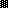 